List of FiguresFig. 1.1 - *caption*	4List of TablesTable 2.1 -  *caption*	27Introduction 
*TITLE CHAPTER 1*SectionHere we go how to make a citation . Section Subsection
*TITLE CHAPTER 2*Section
*TITLE CHAPTER 3*SectionConclusions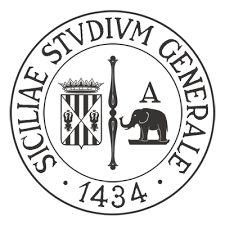 UNIVERSITY OF CATANIAUNIVERSITY OF CATANIADIPARTIMENTO DI INGEGNERIA ELETTRICA ELETTRONICA E INFORMATICADIPARTIMENTO DI INGEGNERIA ELETTRICA ELETTRONICA E INFORMATICAMASTER’S DEGREE IN AUTOMATION ENGINEERING AND CONTROL OF COMPLEX SYSTEMSMASTER’S DEGREE IN AUTOMATION ENGINEERING AND CONTROL OF COMPLEX SYSTEMS*TITLE**TITLE*DEGREE THESISDEGREE THESISAuthor:                           Supervisors:*Name and Surname*Prof. *Name and Surname*
ACADEMIC YEAR 20xx/20xx
ACADEMIC YEAR 20xx/20xx